Аппликация к празднику Пасха из цветной бумаги «Цыпленок»Автор: Шаврина Надежда Владимировна, учитель начальных классовВозраст детей: 1 классТема урока: Работа с бумагой. Аппликация «Цыплёнок».Цель урока: Изготовить аппликацию «Цыплёнок».Задачи урока: 1.научить детей создавать композицию из вырезанных элементов, формировать умение располагать вырезанные детали на листе в определённом порядке и наклеивать их в соответствии с сюжетом,познакомить с домашними птицами: курицей, петухом, цыплёнком.2. развивать мелкую моторику рук, воображение, мышление, развивать умение переносить знакомые способы работы в новую творческую ситуацию, развивать тактильную память.3. воспитывать интерес к живой природе, бережное отношение к ней, воспитывать положительные качества личности.Оборудование: образец аппликации, технологическая карта, цветная бумага, клей - ПВА, кисточки, баночки для клея, клеёнки, нарукавники, загадки, слайды, шаблоны, салфетки.Ход урока:Орг. МоментСообщение темы и задач урокаТему сегодняшнего урока вы определите сами, если отгадаете загадку:У кого из деток птичьихГолосок так тонок ?Раньше был желток яичный,А теперь –  (Цыпленок).Сегодня  мы будем выполнять аппликацию «Цыпленок» 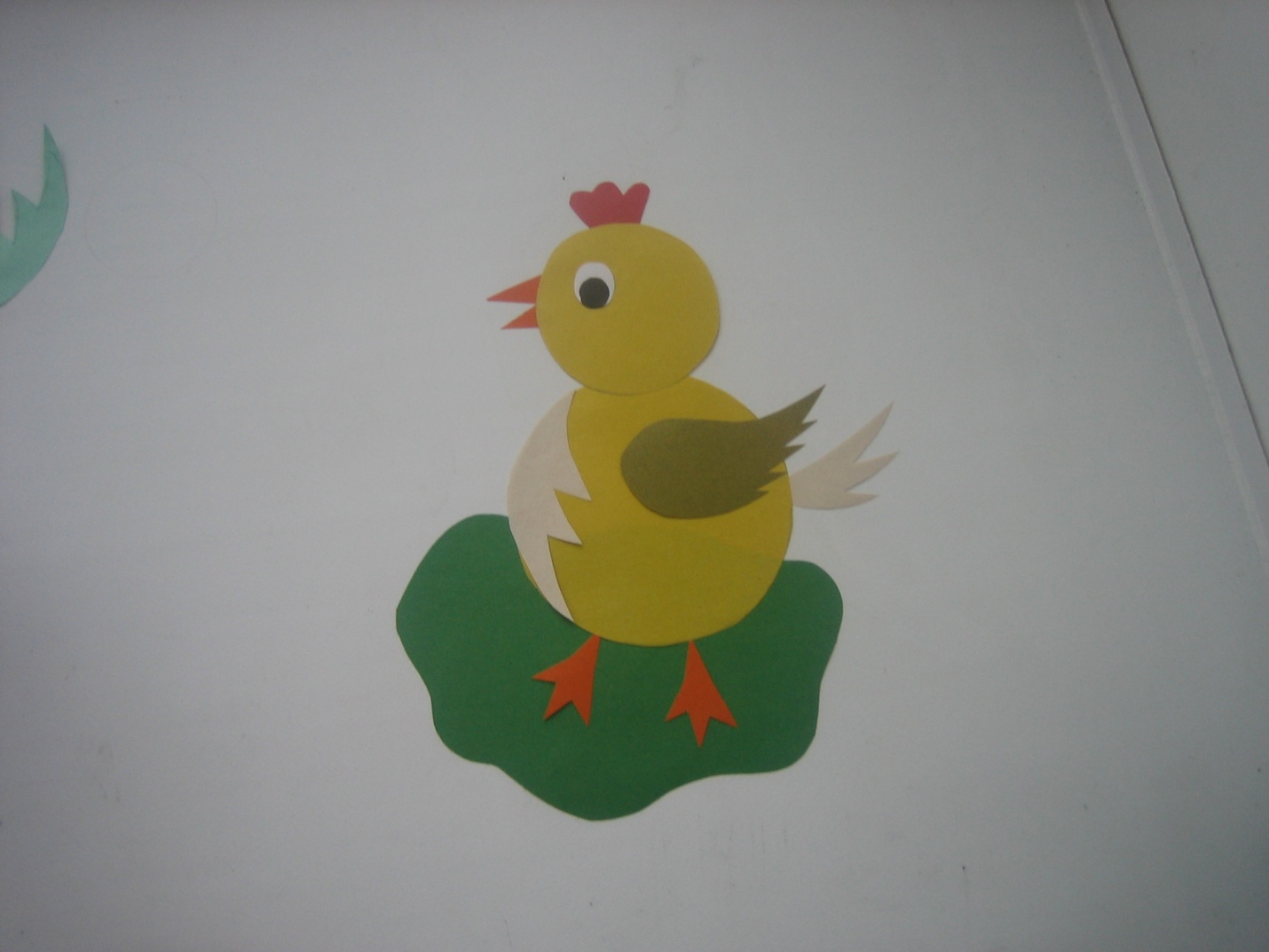 Как вы считаете цыпленок это домашнее животное или дикое?Определите где домашние, а где дикие животные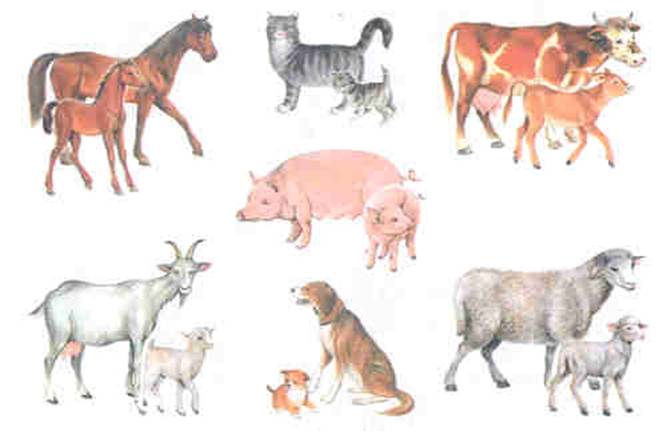 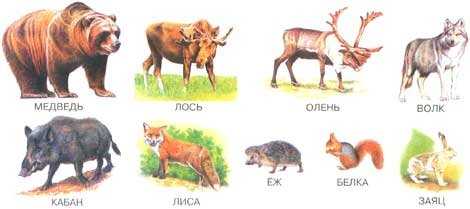 Почему одних животных называют дикими, а других домашними?Ориентировка в заданииПосмотрите на цыпленка и скажите из каких геометрических фигур он состоит?Давайте повторим алгоритм выполнения цыпленка.Что нам необходимо для того чтобы выполнить аппликацию?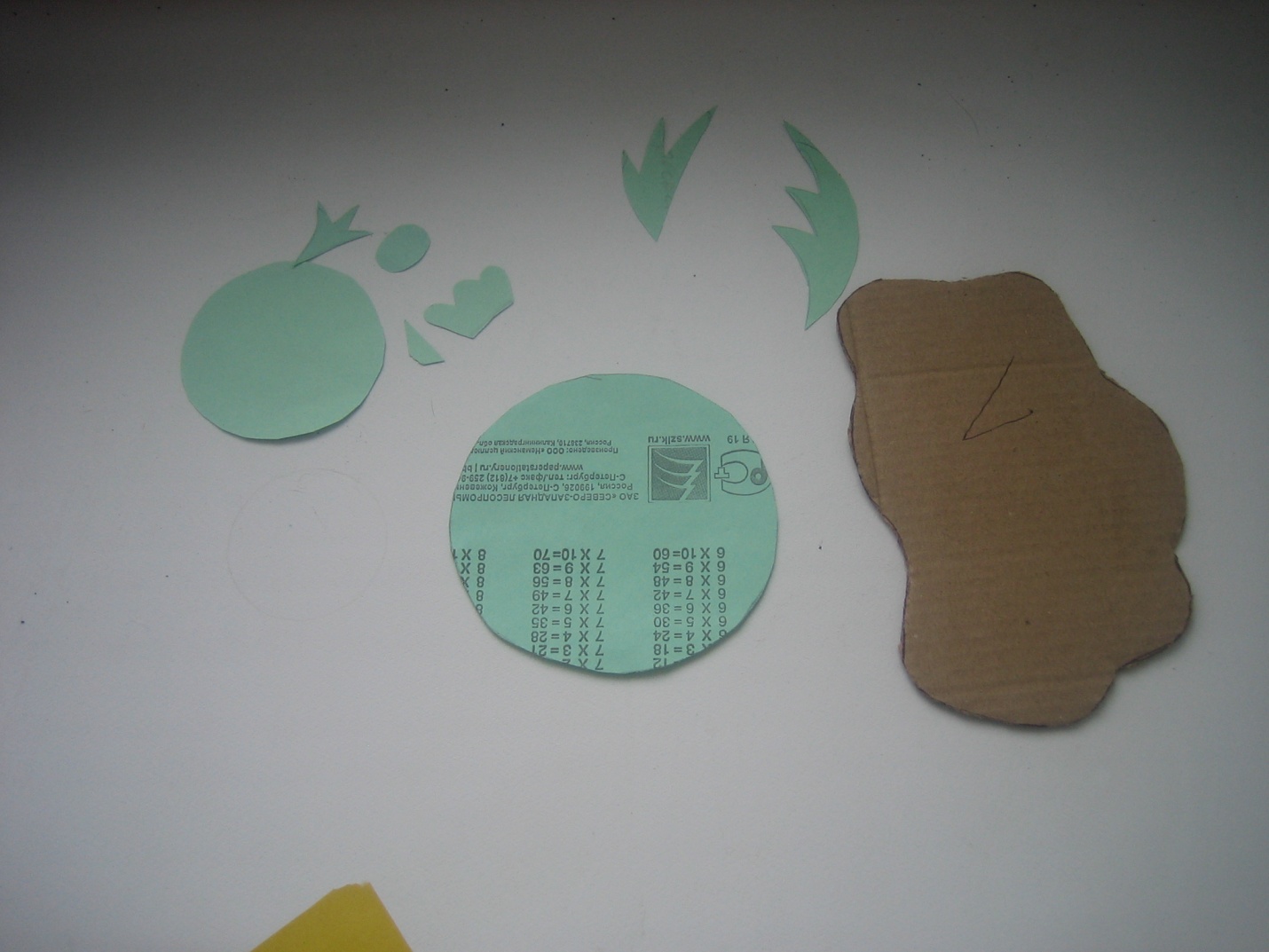 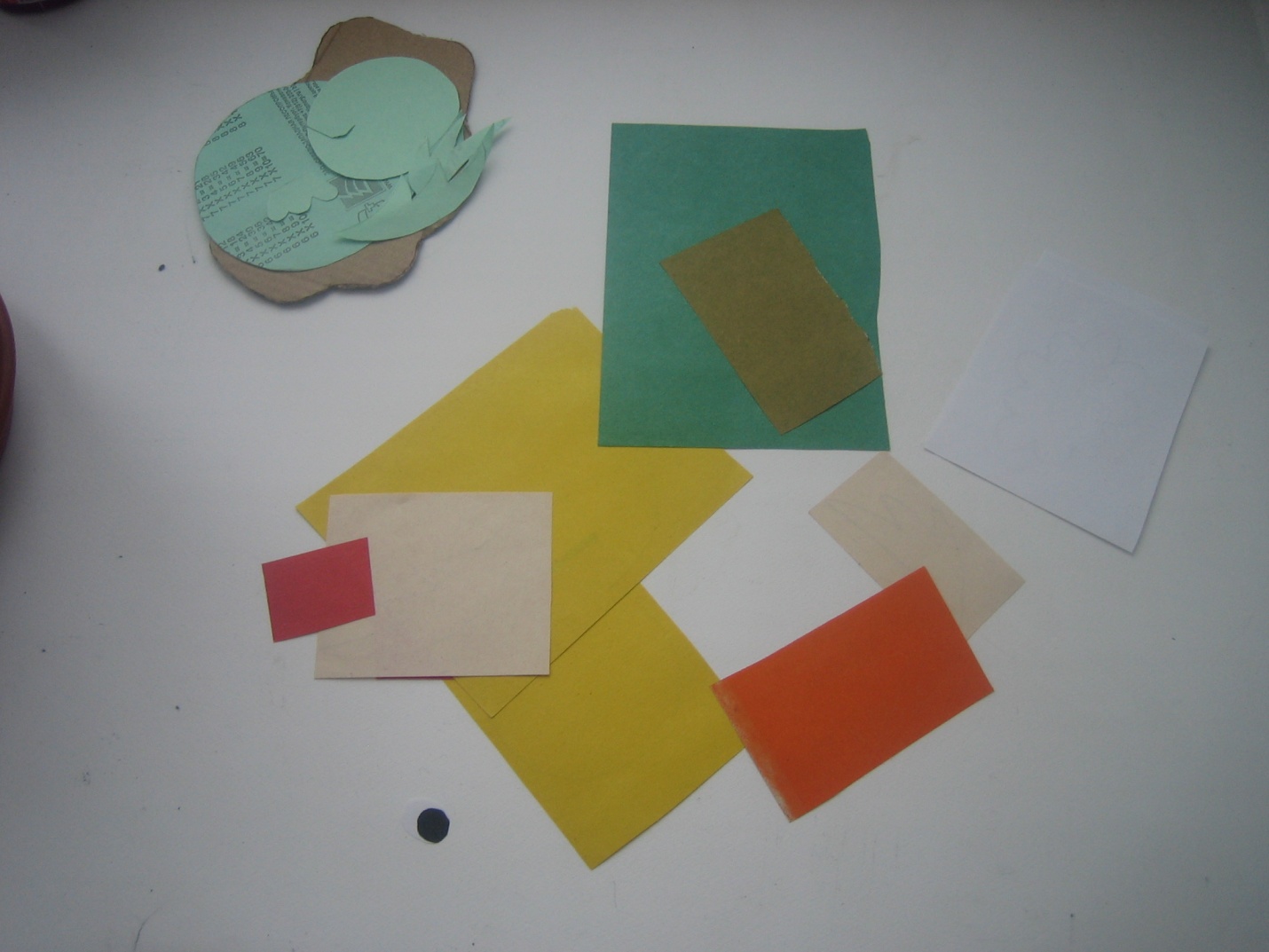 Что делаем сначала? Фон. Фон не должен сливаться с цветом цыпленка(голубой, серый, сереневый, а цыпленок - желтым). Далее по шаблонам обводим все детали.Физкультминутка «Три цыпленка»Три цыплёнка шли домойПапа был большой-большой.Мама чуть поменьше ростом,А сынок – малютка просто.Очень маленький он был, И по лужицам ходил.Шлёп-шлёп, шлёп-шлёп.Повторение технических сведений.Как вы будете располагать шаблоны на цветной бумаге? (шаблоны располагаем на край листа, бумагу расходуем экономно!)Как нужно работать с ножницами и клеем?Правила безопасной работы с ножницамиСоблюдай порядок на своем рабочем месте.Перед работой проверь исправность инструментов.Не работай ножницами с ослабленным креплением.Работай только исправным инструментом: хорошо отрегулированными и заточенными ножницами.Работай ножницами только на своем рабочем месте.Следи за движением лезвий во время работы.Ножницы клади кольцами к себе.Подавай ножницы кольцами вперед.Не оставляй ножницы открытыми.Храни ножницы в чехле лезвиями вниз.Не играй с ножницами, не подноси ножницы к лицу.Используй ножницы по назначению.Правила безопасной работы с клеемПри работе с клеем пользуйся кисточкой, если это требуется.Бери то количество клея, которое требуется для выполнения работы на данном этапе.Излишки клея убирай мягкой тряпочкой или салфеткой, осторожно прижимая ее.Кисточку и руки после работы хорошо вымой с мылом.Практическая работаАнализ деятельности. Оценка качества выполненных работ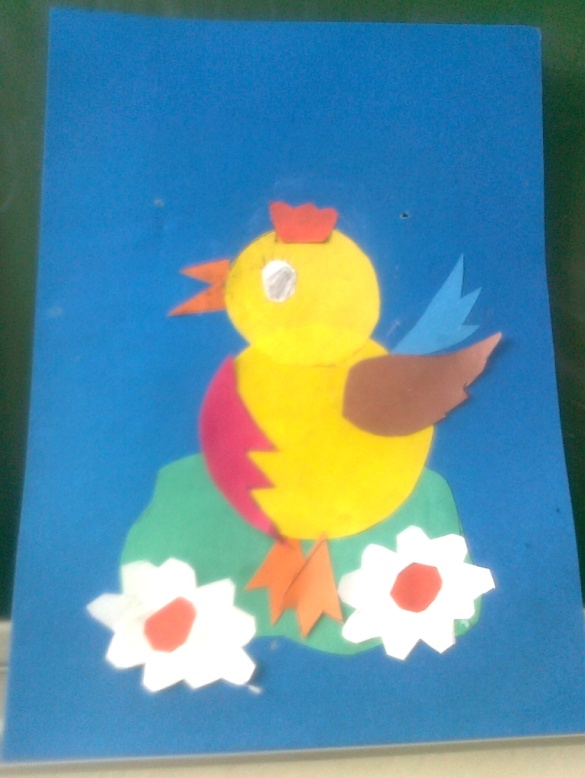 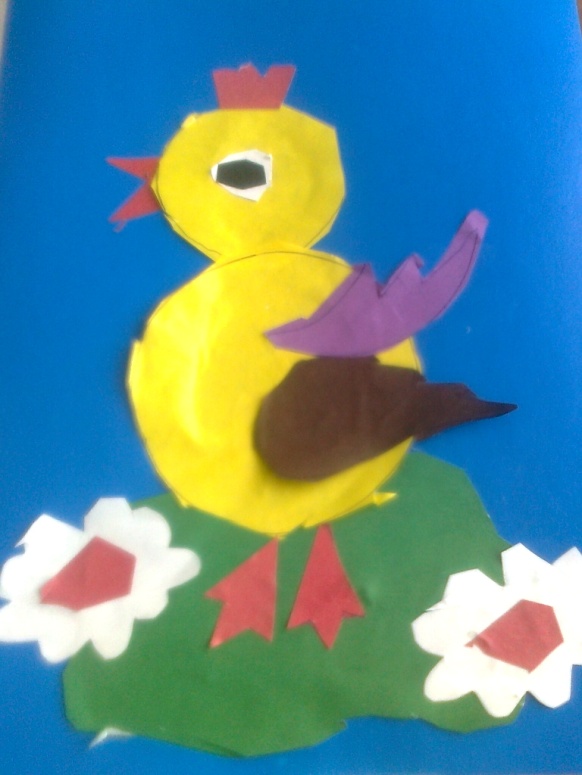 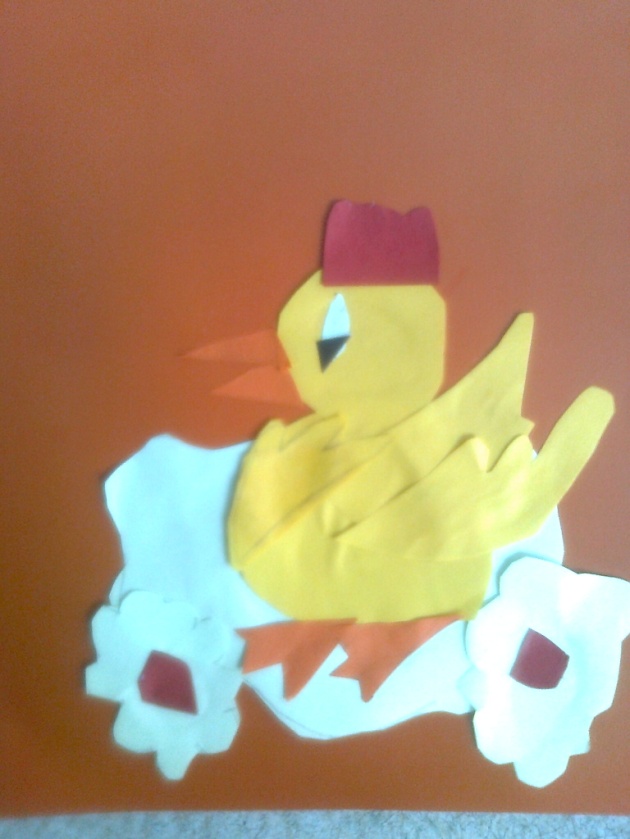 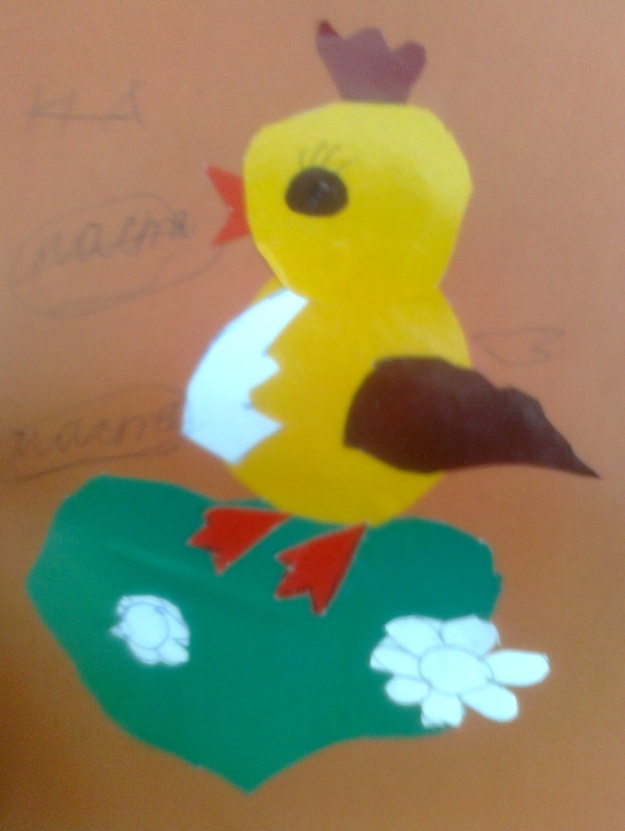 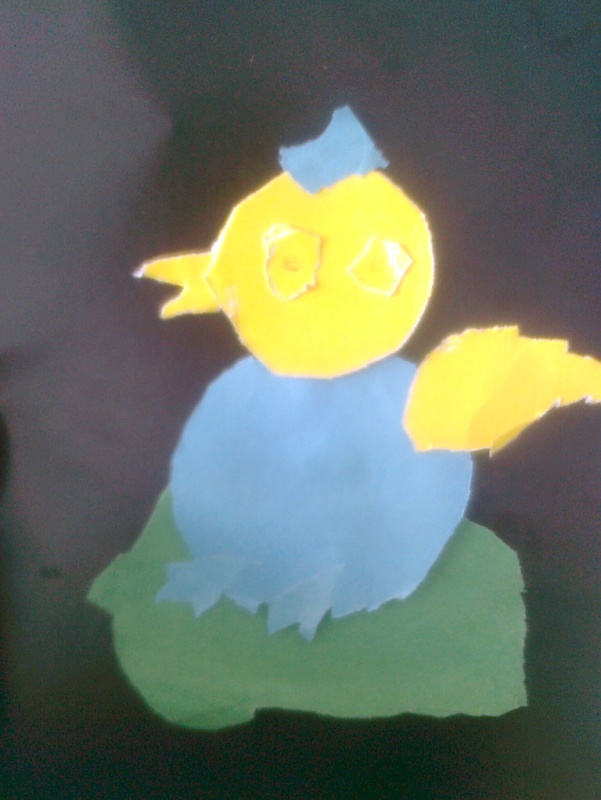 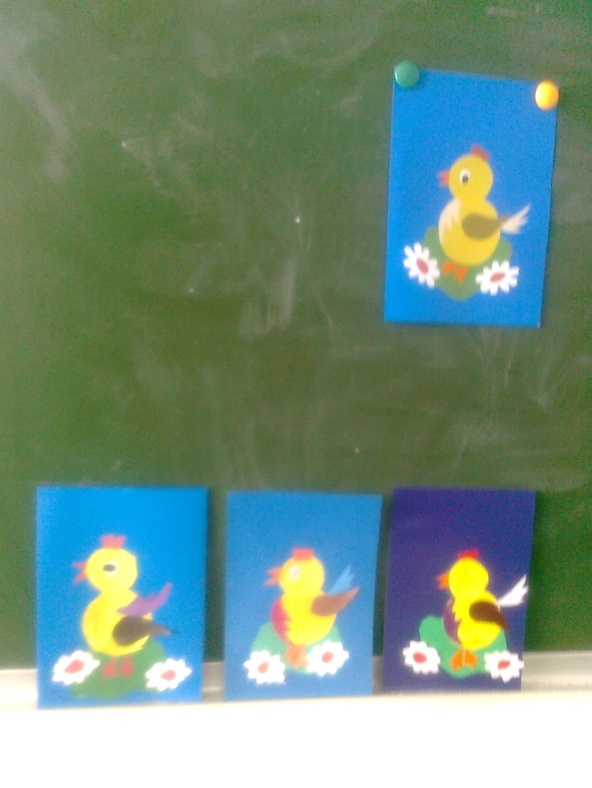 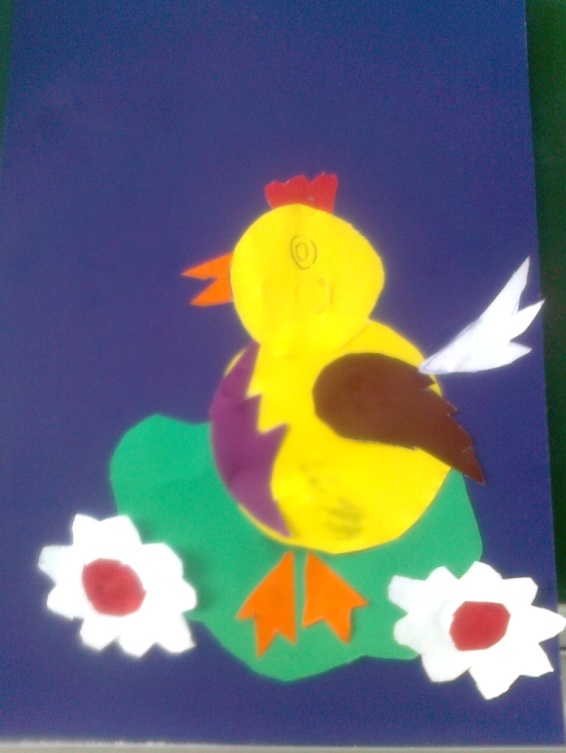 ИтогЧто мы сегодня изготовили? Какое у вас было настроение, когда вы выполняли работу? Какая работа самая аккуратная? У кого самый веселый цыпленок? Почему?